SEKMADIENIO SKAITINIAI  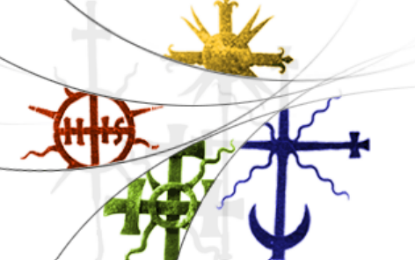 LITAUISK søndagsblad
HERRENS DÅPKRISTAUS KRIKŠTAS (A/ABC) Pirmasis skaitinys (Iz 42, 1–4. 6–7)    Štai ką sako Viešpats:
    „Štai mano tarnas, kurį aš remiu, – mano išrinktinis, kuriuo aš gėriuosi. Suteikiau jam savo dvasios, kad neštų tautoms teisingumą. Jis nerėks, nekels triukšmo, ir gatvėje nesigirdės jo balso. Jis nenulauš palinkusios nendrės, neužgesins rusenančio dagčio; jis ištikimai neš teisybę. Jisai nenuvargs, nepails, kol žemėje įkurs teisingumą. Ir lauks jo nurodymų salos.  Aš, Viešpats, pašaukiau tave teisingumui, paimsiu tave už rankos ir ginsiu. Tave padarysiu sandora tautai, šviesa  pagonims – neregių akims atverti, belaisviams iš kalėjimo išvesti, tamsiojoje sėdintiems suimtiesiems paleisti“.    Dėkojame Dievui.Atliepiamoji psalmė (Ps 28, 1a ir 2. 3ac–4. 3b ir 9b–10)P. Viešpats laimins savo tautą, teiks jai ramybę.    Jūs, Dievo sūnūs, šlovinkit Viešpatį,
    šlovinkit Dievo didingąjį vardą,
    garbinkit jį iškilmingai. – P.    Virš vandenų pasigirsta Viešpaties balsas!
    Viešpats viršum vandenynų plačiųjų!
    Viešpaties balsas galingas!
    Skardus Viešpaties balsas! – P.    Dievo didybė sugriaudžia!
    Ir jo šventovėj – „Šlovė!“ visi šaukia.
    Viešpaties sostas virš tvano,
    jis viešpataus kaip Valdovas per amžius. – P.Antrasis skaitinys (Apd 10, 34–38)    Atvėręs lūpas, Petras pasakė: „Iš tiesų, aš dabar suprantu, jog Dievas nėra žmonėms šališkas. Jam brangus bet kurios
tautos žmogus, kuris jo bijo ir teisingai gyvena.
    Jis pasiuntė savo žodį Izraelio vaikams ir per Mesiją Jėzų paskelbė taiką. Šitas yra visų Viešpats. Jūs žinote, kas yra
įvykę visoje Judėjoje, pradedant nuo Galilėjos po Jono skelbtojo krikšto. Kalbama apie Jėzų iš Nazareto, kaip Dievas jį
patepė Šventąja Dvasia ir galybe, kaip jis vaikščiojo, darydamas gera ir gydydamas visus velnio pavergtuosius, nes Dievas buvo su juo“.   Dėkojame Dievui.Posmelis prieš evangeliją (Plg. Mk 9, 7)P. Aleliuja. – Atsivėrė dangus, ir nuskambėjo Tėvo balsas:
                  „Šitas mano mylimasis Sūnus. Klausykite jo!“ – P. Aleliuja.Evangelija (Mt 3, 13–17)    Jėzus iš Galilėjos atėjo prie Jordano pas Joną krikštytis. Jonas jį atkalbinėjo: „Tai aš turėčiau būti tavo pakrikštytas, o tu
ateini pas mane!“
    Bet Jėzus jam atsakė: „Šį kartą paklausyk! Taip mudviem dera atlikti visa, kas reikalinga teisumui“. Tada Jonas sutiko.
Pakrikštytas Jėzus tuoj išbrido iš vandens. Staiga jam atsivėrė dangus, ir jis pamatė Dievo Dvasią, nusileidžiantį tarsi
balandį ir plevenančią virš jo. O balsas iš dangaus prabilo: „Šitas yra mano mylimasis Sūnus, kuriuo aš gėriuosi“.  Šlovė Tau Kristau!Kviečiame apsilankyti parapijos svetainėjė adresu: http://fredrikstad.katolsk.no 